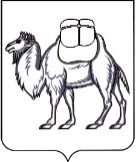 ТЕРРИТОРИАЛЬНАЯ ИЗБИРАТЕЛЬНАЯ КОМИССИЯГОРОДА ОЗЕРСКА  РЕШЕНИЕ 13 июля 2023 года                                                                                   № 45/232-5г. ОзерскОб освобождении от должности председателя и исполнения обязанностей члена участковой избирательной комиссии с правом решающего голоса избирательного участка № 1258 На основании пункта 11 статьи 28, подпункта «а» пункта 6 статьи 29 Федерального закона от 12 июня 2002 года № 67-ФЗ «Об основных гарантиях избирательных прав и права на участие в референдуме граждан Российской Федерации» территориальная избирательная комиссии города Озерска РЕШАЕТ:1.	Освободить от должности председателя участковой избирательной комиссии избирательного участка № 1258 Отрадных Дмитрия Сергеевича.2.	Освободить Отрадных Дмитрия Сергеевича от исполнения обязанностей члена участковой избирательной комиссии с правом решающего голоса избирательного участка № 1258, предложенного в состав комиссии Озёрским местным отделением Челябинского регионального отделения Всероссийской политической партии «ЕДИНАЯ РОССИЯ». 3.	Направить настоящее решение в избирательную комиссию Челябинской области для размещения в информационно-телекоммуникационной сети «Интернет».4.	Контроль за выполнением настоящего решения возложить на секретаря территориальной  избирательной  комиссии  города  Озерска Сайдуллину Л.М.  Председатель комиссии                                                                            Д.С. ОтрадныхСекретарь комиссии                                                                                Л.М. Сайдуллина